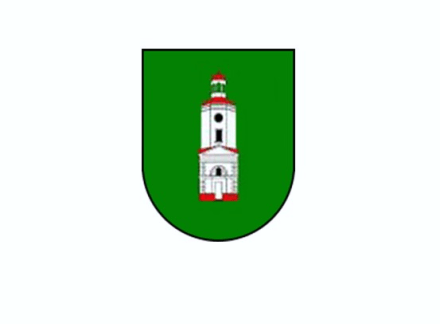 RAPORTO STANIE GMINY SKOMLINza 2022 rok GMINA SKOMLIN 		ul. Trojanowskiego 1, 98-346 Skomlin 	     tel.: 43 886 44 77, 886 44 78
sekretariat@skomlin.pl 		       www.bip.skomlin.akcessnet.net 		www.skomlin.plSPIS TREŚCI:WSTĘPUstawą z dnia 11 stycznia 2018 r. o zmianie niektórych ustaw w celu zwiększenia udziału obywateli w procesie wybierania, funkcjonowania i kontrolowania niektórych organów publicznych (Dz. U. z 2018 r. poz. 130) wprowadzono do polskiego systemu prawa instytucję raportu o stanie gminy, powiatu i województwa. Raport ma być instrumentem oceny działalności organu wykonawczego gminy, powiatu, województwa w roku poprzednim.Zgodnie z art. 28aa ustawy z dnia 8 marca 1990 r. o samorządzie gminnym wójt co roku do dnia 31 maja przedstawia radzie gminy raport o stanie gminy. Ustawodawca zdecydował się połączyć procedurę rozpatrywania raportu z procedurą
udzielenia wójtowi absolutorium. Jak bowiem wskazano w art. 28aa ust. 4 ustawy 
o samorządzie gminnym, rada gminy rozpatruje raport podczas sesji, na której podejmowana jest uchwała rady gminy w sprawie udzielenia lub nieudzielenia absolutorium wójtowi. Raport rozpatrywany jest w pierwszej kolejności. Nad przedstawionym raportem o stanie gminy przeprowadza się debatę. W debacie nad raportem o stanie gminy radni zabierają głos bez ograniczeń czasowych podobnie jak mieszkańcy. Mieszkaniec, który chciałby zabrać głos składa do przewodniczącego rady pisemne zgłoszenie, poparte podpisami w gminie do 
20 000 mieszkańców – co najmniej 20 osób. Zgłoszenie składa się najpóźniej w dniu
poprzedzającym dzień, na który zwołana została sesja, podczas której ma być przedstawiany raport o stanie gminy. Mieszkańcy są dopuszczani do głosu według kolejności otrzymania
przez przewodniczącego rady zgłoszenia. Liczba mieszkańców mogących zabrać głos 
w debacie wynosi 15, chyba, że rada postanowi o zwiększeniu tej liczby.
Ostatnim etapem procedury rozpatrywania przez radę raportu o stanie gminy będzie
przeprowadzenie głosowania nad udzieleniem wójtowi wotum zaufania. Uchwałę 
o udzieleniu wotum zaufania rada gminy podejmie bezwzględną większością głosów ustawowego składu rady gminy (analogicznie jak w przypadku uchwały w sprawie absolutorium). Niepodjęcie uchwały o udzieleniu wójtowi wotum zaufania jest równoznaczne z podjęciem uchwały o nieudzieleniu wotum zaufania. Dane do opracowania raportu pochodzą ze zbiorów Urzędu Gminy Skomlin, jednostek organizacyjnych oraz z opracowań i statystyk Głównego Urzędu Statystycznego, Centralnej Ewidencji Działalności i Informacji o Działalności Gospodarczej, Powiatowego Urzędu Pracy 
w Wieluniu, Komendy Powiatowej PSP Wieluń.  I. INFORMACJE OGÓLNEGmina Skomlin jest jedną z 10 gmin powiatu wieluńskiego i jedną ze 127 gmin wiejskich województwa łódzkiego. Leży w południowo-zachodniej części powiatu wieluńskiego. Powierzchnia gminy Skomlin liczy 55,2 km2, liczba osób zameldowanych na pobyt stały na koniec 2022 r. wynosiła 3194 osoby. Gmina Skomlin jest najmniejszą gminą w powiecie wieluńskim zarówno pod względem wielkości powierzchni jak i liczby mieszkańców.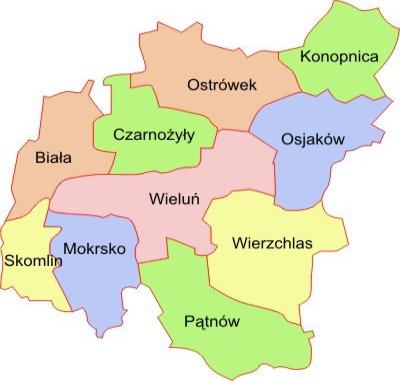 W skład gminy Skomlin wchodzi 18 miejscowości, które tworzą 11 sołectw (jednostek pomocniczych): Skomlin I, Skomlin II, Wróblew, Wichernik, Zbęk, Toplin, Brzeziny, Bojanów, Klasak, Walenczyzna, Maręże.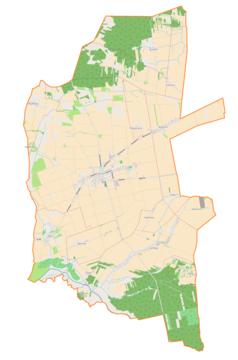 Największą część obszaru gminy zajmują użytki rolne ok. 75,86%, lasy i tereny leśne 
– 14,93%, pozostałe – 9,21%.Zasoby geologiczne w gminie Skomlin wydobywane są w granicach jednego wyznaczonego obszaru, na podstawie decyzji Starosty Wieluńskiego udzielającej koncesji na wydobywanie kruszywa naturalnego metodą odkrywkową. Koncesja została wydana na czas oznaczony do dnia 31 stycznia 2026 r. II. DEMOGRAFIA 1. Liczba mieszkańców Gminy Skomlin według miejscowości w latach 2020-2022 /wg zameldowania na pobyt stały - stan na 31 grudnia/2. Dynamika zgonów i urodzeń w latach 2020 - 20223. Statystyka zameldowanych na pobyt stały według płci w latach 2020-20224. Seniorzy 60+ w latach 2020 - 20225. Statystyki Urzędu Stanu Cywilnego za rok 2020 - 2022Najstarsza osoba zamieszkała na terenie gminy Skomlin ma 99 lat.6. Złote godyW 2022 r. została zorganizowana uroczystość wręczenia Medali za Długoletnie Pożycie Małżeńskie dla par małżeńskich świętujących 50 rocznicę ślubu. Prezydent RP przyznał 
20 medali. Uroczystość ich wręczenia odbyła się w miejscowej restauracji. Starosta wieluński wraz z wójtem wręczyli małżonkom medale, listy gratulacyjne oraz kwiaty. Uroczystość uświetnił występ lokalnego Zespołu ludowego „Skomliniacy”.7. Uchodźcy z UkrainyW związku z konfliktem zbrojnym na Ukrainie do naszego kraju napłynęło wielu uchodźców. Głównym narzędziem mającym usprawnić rejestrację przybywających do naszego kraju obywateli Ukrainy był Powszechny Elektroniczny System Ewidencji Ludności (PESEL). 
W 2022 r. nadano 77 numerów PESEL dla uchodźców z Ukrainy.III. PODMIOTY GOSPODARCZEW Centralnej Ewidencji Działalności i Informacji Gospodarczej zarejestrowane są 152 podmioty gospodarcze wykonujące działalność na terenie gminy Skomlin, w tym 117 podmiotów aktywnych, 29 podmiotów z zawieszoną działalnością gospodarczą. 
W 2022 r. zostało zarejestrowanych 12 nowych podmiotów gospodarczych. 91 podmiotów gospodarczych zarejestrowanych jest w miejscowości Skomlin, po 15 – w Wicherniku i we Wróblewie, 6 – w Bojanowie.Największa część podmiotów gospodarczych zarejestrowana jest w sekcji G „Handel hurtowy i detaliczny. Naprawa pojazdów samochodowych”, sekcji F – „Budownictwo” oraz sekcji C – „Przetwórstwo przemysłowe”.Działalność gospodarczą w formie spółki cywilnej prowadzi 6 podmiotów gospodarczych, w formie spółki jawnej – 2, w formie spółki  z o.o. - 10, spółdzielnia – 1.IV. BEZROBOCIE1. Bezrobocie w Gminie Skomlin w latach 2020-2022 (stan w końcu 2 półrocza).2. Współpraca z Powiatowym Urzędem PracyW roku 2022 Gmina Skomlin w ramach współpracy z Powiatowym Urzędem Pracy 
w Wieluniu:zatrudniła na stanowisku pomocy nauczyciela 1 osobę do prac organizowanych 
w ramach robót publicznych;zorganizowała prace społecznie-użyteczne dla 4 osób bezrobotnych bez prawa do zasiłku korzystających ze świadczeń pomocy społecznej;zorganizowała staż dla 2 osób bezrobotnych (1 – przedszkole, 1 – urząd gminy). V. ZARZĄDZANIE GMINĄRada Gminy Skomlin Rada Gminy Skomlin jest organem stanowiącym i kontrolnym, wybieranym na pięcioletnią kadencję. Do właściwości Rady Gminy należą wszystkie sprawy pozostające 
w zakresie działania gminy. Są to m.in.: uchwalanie statutu gminy, uchwalanie budżetu gminy, uchwalanie miejscowych planów zagospodarowania przestrzennego czy też podejmowanie uchwał w sprawach podatków i opłat w granicach określonych w odrębnych ustawach. Rada obraduje na sesjach zwołanych przez Przewodniczącego Rady. Termin sesji, jej miejsce 
i porządek obrad podawany jest do wiadomości mieszkańców. Radę Gminy Skomlin tworzy 15 radnych. Skład rady gminy kadencji 2018-2023: Jarosław Żółtaszek - Przewodniczący Rady Gminy, Teresa Kozica – Wiceprzewodnicząca Rady Gminy, Andrzej Wesoły – Przewodniczący Komisji Rewizyjnej, Elżbieta Kiczka 
- Przewodnicząca Komisji Budżetowo – Gospodarczej, Andrzej Żółtaszek - Przewodniczący Komisji Oświaty, Kultury, Sportu i Spraw Społecznych, Roman Furman - Przewodniczący Komisji Skarg, Wniosków i Petycji, Agnieszka Burzyńska, Izabela Ciura, Michał Hucz, Magdalena Idasiak, Halina Kamińska, Tomasz Madziała, Czesław Radziszewski, Grażyna Spodymek.W 2022 roku Rada Gminy Skomlin obradowała i podejmowała rozstrzygnięcia na sesjach oraz posiedzeniach komisji stałych. W posiedzeniach Rady Gminy uczestniczyli wójt gminy, sekretarz i skarbnik, pracownicy merytoryczni urzędu oraz - w zależności od
omawianych tematów - inne zaproszone osoby, w tym dyrektorzy i kierownicy jednostek
organizacyjnych. Protokoły ze wszystkich posiedzeń oraz podjęte na nich uchwały publikowane są w Biuletynie Informacji Publicznej Gminy Skomlin.Działalność Rady Gminy Skomlin w 2022 r.Sesje rady gminy są transmitowane na żywo, nagrania udostępniane są na stronie https://crv.pl/transmisja-lodzkie-rada_gminy_skomlin   Rada Gminy Skomlin w 2022 r. podjęła 66 uchwał, z czego:- 30 uchwał objętych było nadzorem Regionalnej Izby Obrachunkowej w Łodzi; - 36 uchwał objętych było nadzorem Wojewody Łódzkiego; - 34 uchwały podlegały publikacji w Dzienniku Urzędowym Województwa Łódzkiego. W 2022 r. nadzór Wojewody Łódzkiego wszczął 1 postępowanie nadzorcze w celu kontroli legalności uchwały pod względem prawnym. Uchwała została poprawiona, zgodnie ze wskazaniem organu nadzoru.W dniu 29 marca 2022 r. Rada Gminy Skomlin podjęła uchwałę nr XXXV/200/2022 
w sprawie potępienia agresji Federacji Rosyjskiej na Ukrainę. Wójt Gminy SkomlinWójtem Gminy Skomlin kadencji 2018-2023 jest Grzegorz Maras. Wójt jest organem wykonawczym, którego kadencja trwa 5 lat. Wykonuje on uchwały Rady Gminy i zadania określone przepisami prawa. Do zadań wójta należy w szczególności:przygotowywanie projektów uchwał rady gminy;opracowywanie programów rozwoju w trybie określonym w przepisach o zasadach
prowadzenia polityki rozwoju;określanie sposobu wykonywania uchwał;gospodarowanie mieniem komunalnym;wykonywanie budżetu;zatrudnianie i zwalnianie kierowników gminnych jednostek organizacyjnych.W 2022 r. Wójt Gminy wydał 117 zarządzeń. W formie zarządzenia, wójt określa sprawy dotyczące organizacji i funkcjonowania urzędu oraz gminnych jednostek organizacyjnych, 
a także inne sprawy z zakresu tzw. kierownictwa wewnętrznego. Ponadto 
w formie zarządzenia, wójt jako organ gminy określa sprawy dotyczące realizacji zadań gminy. Jednostki pomocnicze gminy Skomlin – sołectwaGmina Skomlin składa się z 11 sołectw. Poniższy wykaz wskazuje obszar działania każdego z nich.W 2022 r. po raz pierwszy odbyły się I Gminne Igrzyska Sołectw Ziemi Skomlińskiej. 
W igrzyskach wzięło udział 7 sołectw: Bojanów, Skomlin I, Skomlin II, Walenczyzna, Wichernik, Wróblew i Zbęk. Zwyciężyło sołectwo Bojanów, kolejne miejsca zajęły sołectwa Skomlin II 
i Skomlin I.  Jednostki organizacyjne gminy SkomlinZgodnie z ustawą o samorządzie gminnym w celu wykonywania zadań gmina może tworzyć jednostki organizacyjne, a także zawierać umowy z innymi podmiotami, w tym 
z organizacjami pozarządowymi. W Gminie Skomlin wyodrębniono następujące jednostki organizacyjne:VI. FINANSE GMINY1. Stan finansów Gminy Skomlin (4 podstawowe wskaźniki)Udział dochodów własnych w dochodach gminy ogółem = 13,65 %.Udział wydatków majątkowych w wydatkach ogółem = 16,01 %.1.3. Zadłużenie gminy ogółem = 6.175.448,00 zł.1.4.a) Poziom wolnych środków po odliczeniu obsługi zadłużenia = 2.277.294,32 złb) Poziom niewykorzystanych środków pieniężnych na rachunku bieżącym budżetu, wynikających z rozliczenia dochodów i wydatków nimi finansowanych związanych ze szczególnymi zasadami wykonywania budżetu określonymi w odrębnych ustawach 
= 113.377,07 zł.2. Wykonanie budżetu Gminy Skomlin (4 podstawowe wskaźniki)2.1. Wykonanie dochodów:2.2. Wykonanie wydatków 22.192.086,05 zł.2.3. Wynik (nadwyżka/deficyt) operacyjny 1.429.691,84 zł.2.4. Dochody z majątku gminy = 58.144,42 zł tj. 0,25 % dochodów ogółem.3. Wykonanie wydatków inwestycyjnych/majątkowych3.1. Wysokość wydatków majątkowych w stosunku do planu = 76,22 % 3.2. Podstawowe wydatki majątkowe wykonane w 2022 r.4. Wieloletnia prognoza finansowa (4 podstawowe wskaźniki)4.1. Harmonogram spłat4.2. Prognozowana nadwyżka operacyjna w latach 2024 – 2033 w całości przeznaczana jest na spłatę zadłużenia.5. Dotacje udzielone w 2022 roku z budżetu podmiotom należącym i nie należącym do sektora finansów publicznych:Dotacja celowa na pomoc finansową udzielaną między jednostkami samorządu terytorialnego na dofinansowanie własnych zadań inwestycyjnych i zakupów inwestycyjnych:- pomoc finansowa dla Powiatu Wieluńskiego na zadanie „Przebudowa drogi powiatowej Nr 4512E Toplin - Mokrsko przez Wróblew wraz z budową zjazdów” 251.696,56 zł;- pomoc finansowa dla Powiatu Wieluńskiego na zadanie „Zakup broni Palmera" 1.359,09 zł.6. Fundusz sołeckiRada Gminy Skomlin uchwałą nr XXV/149/2021 z dnia 29 marca 2021 r. wyodrębniła fundusz sołecki na 2022 r. VII. INWESTYCJE/PROJEKTY1. Nazwa zadania: „Utwardzenie dojścia do trybun i miejsc dla osób niepełnosprawnych wraz z wymianą ławek dla zawodników rezerwowych w ramach zadania Przebudowa boiska piłkarskiego w Skomlinie”. Zadanie zostało zrealizowane na kwotę 19.894,94 zł z czego 15.000,00 zł pochodziło z dotacji z budżetu Województwa Łódzkiego pochodzących z puli środków przeznaczonych na dofinansowanie zadań w zakresie rozwoju infrastruktury sportowej i rekreacyjnej w ramach programu „Infrastruktura sportowa Plus”.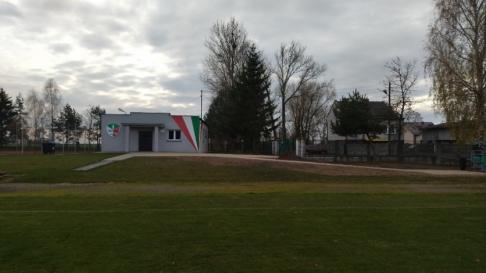 2. Nazwa zadania: „Przebudowa drogi dojazdowej do gruntów rolnych – dz. ew. nr 338, obręb Toplin (droga wewnętrzna)”. Zadanie zostało zrealizowane na kwotę 32.000,00 zł kosztów kwalifikowanych. Na realizację zadania inwestycyjnego Gmina Skomlin pozyskała środki z budżetu Województwa Łódzkiego pochodzących z tytułu wyłączania z produkcji gruntów rolnych w wysokości 14.410,00 zł t.j. 45,03%) kosztów kwalifikowanych. Pozostałe koszty związane ze sporządzeniem kosztorysu, dokumentacją czy też pełnieniem funkcji inspektora nadzoru zadania pokryte zostały ze środków własnych Gminy Skomlin.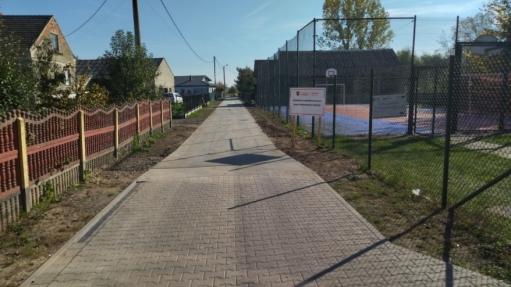 3. Nazwa zadania: „Budowa kanalizacji sanitarnej w miejscowości Skomlin, Złota Góra”. Gmina Skomlin otrzymała środki na uzupełnienie subwencji ogólnej z przeznaczeniem na wsparcie finansowe inwestycji w zakresie kanalizacji w wysokości 900.000,00 zł.  Otrzymane środki przeznaczone zostały na „Budowę kanalizacji sanitarnej w miejscowości Skomlin, Złota Góra” Wartość całkowita poniesionych kosztów zadania wyniosła 828.700,00 zł z czego: (820.000,00 zł otrzymał Wykonawca; a 8.700,00 zł Inspektor Nadzoru).4. Nazwa zadania: „Strefa seniora i juniora”. Dzięki udzielonej z budżetu Województwa Łódzkiego na rok 2022 pomocy finansowej jednostkom samorządu terytorialnego województwa łódzkiego w formie dotacji celowej, przeznaczonej na dofinansowanie zadań własnych gmin w zakresie realizacji projektów w sołectwach „Sołectwo na plus” Gmina Skomlin na realizację zadania pod nazwą „Strefa seniora i juniora” w Sołectwie Skomlin II pozyskała dotację w wysokości 12.000,00 zł. Wartość całkowita poniesionych kosztów zadania: 11.688,28 zł.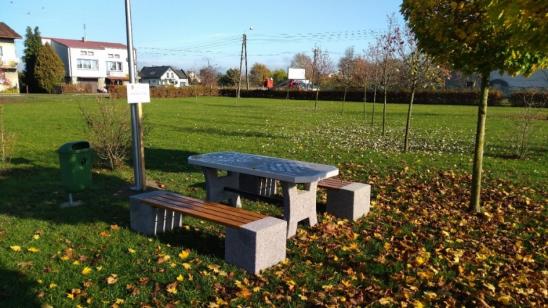 5. Nazwa zadania: „Budowa siłowni zewnętrznej”Dzięki udzielonej z budżetu Województwa Łódzkiego na rok 2022 pomocy finansowej jednostkom samorządu terytorialnego województwa łódzkiego w formie dotacji celowej, przeznaczonej na dofinansowanie zadań własnych gmin w zakresie realizacji projektów w sołectwach „Sołectwo na plus” Gmina Skomlin na realizację zadania pod nazwą „Budowa Siłowni Zewnętrznej” w Sołectwie Wichernik pozyskała dotację w wysokości 12.000,00 zł.Wartość całkowita poniesionych kosztów zadania: 10.895,94 zł.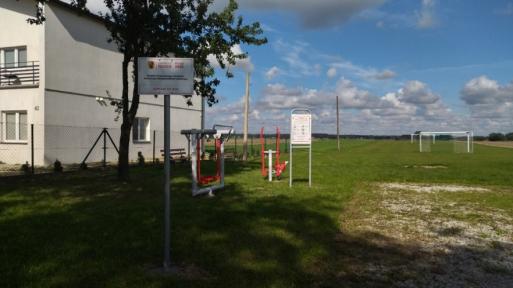 6. Nazwa zadania: „Zakup kruszywa do utwardzenia drogi gminnej wewnętrznej” Dzięki udzielonej z budżetu Województwa Łódzkiego na rok 2022 pomocy finansowej jednostkom samorządu terytorialnego województwa łódzkiego w formie dotacji celowej, przeznaczonej na dofinansowanie zadań własnych gmin w zakresie realizacji projektów 
w sołectwach „Sołectwo na plus” Gmina na realizację zadania pod nazwą „Zakup kruszywa do utwardzenia drogi gminnej wewnętrznej” w Sołectwie Walenczyzna pozyskała dotację 
w wysokości 12.000,00 zł. Wartość całkowita poniesionych kosztów zadania: 11.608,74 zł.7. Nazwa zadania: „Remont (odnowa) drogi powiatowej Nr 4511E Skomlin – Wróblew” Zadanie wyżej wymienione zostało zrealizowane na kwotę 1.268.297,78 zł kosztów kwalifikowalnych. Na realizację zadania inwestycyjnego Gmina Skomlin pozyskała środki z Rządowego Funduszu Rozwoju Dróg w wysokości 959.288,00 zł kosztów kwalifikowanych. Pozostałe koszty w wysokości 309.009,78 zł Gmina Skomlin oraz Starostwo Powiatowe 
w Wieluniu zabezpieczyły jako środki własne. Koszty niekwalifikowalne wyniosły 5.152,65 zł 
i pokryte zostały z budżetów ww. jednostek.  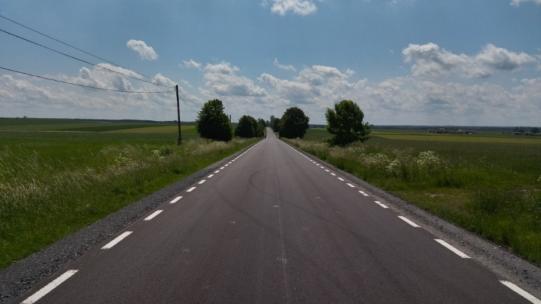 8. Nazwa zadania: „Dostępny samorząd – Urząd Gminy Skomlin” Zadanie zostało zrealizowane na kwotę 35.972,17 zł brutto sfinansowane z grantu otrzymanego przez Gminę na podstawie umowy nr DSG/0367 o powierzenie grantu w ramach projektu „Dostępny samorząd – granty” realizowanego przez Państwowy Fundusz Rehabilitacji Osób Niepełnosprawnych w ramach Działania 2.18 Programu Operacyjnego Wiedza Edukacja Rozwój 2014-2020. W 2022 r. wykonano audyt dostępności architektonicznej i informacyjno-komunikacyjnej oraz podjazd dla osób niepełnosprawnych. Zakupiono również przenośną pętle indukcyjną dla osób niedosłyszących, materac ewakuacyjny oraz tabliczkę wejściową 
z pismem punktowym Braille’a i standardowym. Kolejny etap realizacji projektu zostanie wykonany w 2023 r. – wykonane zostaną plany tyflograficzne na każde piętro budynku oraz tabliczki do oznakowania pomieszczeń w urzędzie z pismem punktowym Braille’a 
i standardowym.  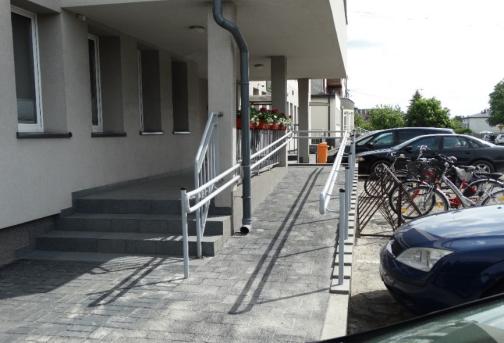 9. Nazwa zadania: „Cyfrowa Gmina”Zadanie zostało zrealizowane na kwotę 97.814,90 zł brutto sfinansowane w całości z grantu otrzymanego na podstawie umowy o powierzenie grantu o numerze 4724/3/2022 w ramach Programu Operacyjnego Polska Cyfrowa na lata 2014-2020 Osi Priorytetowej V Rozwój cyfrowy JST oraz wzmocnienie cyfrowej odporności na zagrożenia REACT-EU działania 5.1 Rozwój cyfrowy JST oraz wzmocnienie cyfrowej odporności na zagrożenia dotyczące realizacji projektu grantowego „Cyfrowa Gmina” o numerze POPC.05.01.00-00-0001/21-00. W ramach realizacji zadania wykonano: diagnozę cyberbezpieczeństwa, modernizację okablowania strukturalnego sieci LAN, rozbudowano zabezpieczenia sieci (firewall, systemy IDS, IPS), zakupiono 10 komputerów i 14 monitorów, wykupiono usługę kopii zapasowej w chmurze oraz szkolenie z zakresu zabezpieczenia sieci dla informatyka.Ze środków własnych wykonano modernizację okablowania telefonicznego oraz zasilania serwerowni na kwotę 21.676,98 zł. 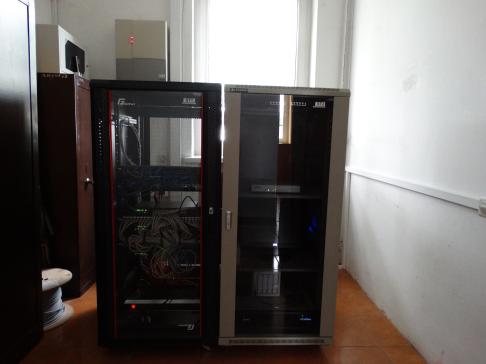 10. Budowa sali sportowej (gimnastycznej) przy Szkole Podstawowej w Skomlinie 
– podpisanie umowy24 października 2022 r. w Szkole Podstawowej w Skomlinie odbyło się uroczyste podpisanie umowy na realizację zadania „Budowa sali sportowej (gimnastycznej) przy Szkole Podstawowej w Skomlinie”. Całkowita wartość inwestycji wynosi 8 474 700,00 zł. Gmina Skomlin na realizację zadania otrzymała dofinansowanie z programu: Rządowy Fundusz Polski Ład - Program Inwestycji Strategicznych w wysokości 7 533 135,00  zł.Budowa sali sportowej (gimnastycznej) przy Szkole Podstawowej w Skomlinie będzie polegać na wykonaniu pełnowymiarowego obiektu sportowego służącego do prowadzenia ćwiczeń 
i gier zespołowych dla dzieci i młodzieży ze szkoły podstawowej oraz mieszkańców gminy Skomlin. Obiekt zostanie wyposażony w odnawialne źródła energii pozwalające na oszczędności energii elektrycznej i cieplnej.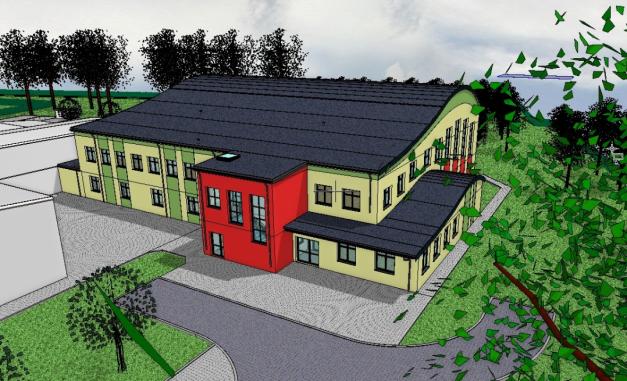 11. W 2022 r. złożone zostały również wnioski o dofinansowanie z programu Rządowy Fundusz Polski Ład - Program Inwestycji Strategicznych na następujące inwestycje: 1) budowa kanalizacji sanitarnej z przyłączami i przepompownią P4 w miejscowościach Zbęk i Malinówka oraz przebudowa sieci wodociągowej z przyłączami w Skomlinie;2) przebudowa/remont dróg gminnych ul. Olszyńskiej i ul. Alfonsa Olejnika-Babinicza w Skomlinie;3) budowa instalacji wykorzystujących odnawialne źródła energii (OZE) na potrzeby zużycia energii elektrycznej, a także inteligentny system zarządzający energią elektryczną.12. Inwestycje wykonywane w ramach funduszu sołeckiego przedstawione zostały w tabeli w rozdziale VI pkt 6 Fundusz sołecki. VIII. INFORMACJA O REALIZACJI STRATEGII, POLITYK I PROGRAMÓW1. Strategia Rozwoju Gminy Skomlin Uchwałą nr XIV/84/2016 Rada Gminy Skomlin z dnia 21 marca 2016 r. przyjęła Strategię Rozwoju Gminy Skomlin na lata 2016-2026. Strategia stanowi narzędzie do odpowiedniego wyboru długofalowych celów, tworzenia programów do realizacji zadań, 
a przede wszystkim narzędzie aktywizacji rozwoju Gminy Skomlin.         Planowane zadania inwestycyjne ujęte w Strategii Rozwoju Gminy Skomlin:budowa kanalizacji sanitarnej z przyłączami, przepompowniami ścieków wraz 
z zasilaniem energetycznym dla miejscowości: Skomlin ul. Wschodnia do stadionu, Wróblew, Zbęk, Malinówka, Złota Góra, Smugi, Bojanów, Toplin;rozbudowa hydroforni w Skomlinie i we Wróblewie, wymiana rur azbestowych oraz budowa wodociągów;budowa przydomowych oczyszczalni ścieków;termomodernizacja budynków użyteczności publicznej;budowa pełnowymiarowej sali gimnastycznej z zapleczem;modernizacja Gminnego Ośrodka Sportu i Rekreacji w Skomlinie;budowa wielofunkcyjnych boisk w miejscowościach Wichernik i Wróblew;budowa placów zabaw oraz siłowni napowietrznych;remont i zagospodarowanie zabytkowego spichlerza z 1777 r.;budowa dróg.2. Strategia Rozwiązywania Problemów Społecznych Uchwałą nr XXX/180/2021 Rady Gminy Skomlin z dnia 28 października 2021 r. przyjęto Strategię Rozwiązywania Problemów Społecznych na lata 2021-2027. Strategia jest wieloletnim dokumentem strategicznym w sferze rozwiązywania problemów społecznych w gminie Skomlin i stanowi materiał wyjściowy do opracowania szczegółowych programów i projektów pomocy społecznej. Monitoring i nadzór nad realizacją Strategii, a następnie ewaluacja pozwalają na rozwiązywanie czy chociaż częściowe ograniczenie uciążliwości problemów społecznych.3. Program Przeciwdziałania Przemocy w Rodzinie oraz Ochrony Ofiar Przemocy 
w Rodzinie Uchwałą nr XXX/179/2021 Rady Gminy Skomlin z dnia 28 października 2021 r. został przyjęty  Program Przeciwdziałania Przemocy w Rodzinie oraz Ochrony Ofiar Przemocy 
w Rodzinie w Gminie Skomlin na lata 2021-2024. Celem strategicznym Programu jest przeciwdziałanie przemocy w rodzinie, ochrona ofiar przemocy w rodzinie oraz zwiększenie dostępności i skuteczności profesjonalnej pomocy.Program jest  realizowany w Gminie Skomlin przez instytucje zobligowane do działań 
z zakresu przeciwdziałania przemocy w rodzinie na tutejszym terenie, tj.:  Gminny Ośrodek Pomocy Społecznej,  Zespół Interdyscyplinarny,  SPZPOZ w Skomlinie, Komisariat Policji 
w Białej, Gminna Komisja Rozwiązywania Problemów Alkoholowych w Skomlinie, Punkt Konsultacyjny, placówki oświatowe, Powiatowe Centrum Pomocy Rodzinie w Wieluniu i Sąd Rejonowy w Wieluniu.Realizacja Programu jest monitorowana przez Gminny Ośrodek Pomocy Społecznej  
w Skomlinie w oparciu  o zebrane informacje od realizatorów Programu.4. Gminny Program Ochrony Zdrowia Psychicznego na lata 2021-2024Uchwałą nr XXIII/136/2020 Rada Gminy Skomlin w dniu 29 grudnia 2020 r. przyjęła Gminny Program Ochrony Zdrowia Psychicznego na lata 2021 - 2024. Jest to  dokument strategiczny określający kierunki działań Gminy Skomlin w zakresie ograniczenia występowania zagrożeń dla zdrowia psychicznego lokalnej społeczności oraz poprawę jakości życia osób z zaburzeniami psychicznymi, jak również ich bliskiego otoczenia. Program jest realizowany przez Gminny Ośrodek Pomocy Społecznej w Skomlinie we współpracy z: Powiatowym Centrum Pomocy  Rodzinie w Wieluniu, Domem Samopomocy 
w Mokrsku, Poradnią Zdrowia Psychicznego w Wieluniu oraz lekarzami pierwszego kontaktu.5. Wieloletni program osłonowy w zakresie dożywiania „Posiłek w szkole 
i w domu”Wieloletni program osłonowy „Posiłek w szkole i w domu” na lata 2019-2023 przyjęty został uchwałą nr III/10/2018 Rady Gminy Skomlin z dnia 12 grudnia 2018 r.W 2022 roku przeznaczono na realizację programu kwotę 38.106,50 zł, w tym 9.624,50 zł stanowiły środki Gminy Skomlin, a 28.482,00 zł dotacja z budżetu państwa. Program realizowany jest przez Gminny Ośrodek Pomocy Społecznej w Skomlinie. 6. Program Wspierania RodzinyProgram Wspierania Rodziny w Gminie Skomlin na lata 2022-2024 przyjęty został  uchwałą nr XXXV/211/2022 Rady Gminy Skomlin z dnia 29 marca 2022 r. Program realizuje Gminny Ośrodek Pomocy Społecznej w Skomlinie. Do realizacji programu GOPS 
w Skomlinie zatrudnia jednego asystenta rodziny. W 2022 roku przeznaczono na realizację programu kwotę 54.840,97 zł, w tym 51.840,97 zł stanowiły środki Gminy Skomlin, a 3.000,00 zł  to dofinansowanie w formie dodatku z Funduszu Pracy. W 2022 roku pomocą asystenta objętych było 13 rodzin. 7. Wieloletni program gospodarowania mieszkaniowym zasobem gminy W 2022 roku Gmina Skomlin posiadała aktualny wieloletni program gospodarowania mieszkaniowym zasobem gminy, który został przyjęty uchwałą Nr XXIII/138/2020 Rady Gminy Skomlin z dnia 29 grudnia 2020 r.  (Dz. Urz. Woj. Łódzk. z 2021 r. poz. 326) na lata 2021-2025.Gmina Skomlin w swoich zasobach posiadała 9 mieszkań komunalnych. Remonty mieszkań prowadzone były na bieżąco - w miarę potrzeb. Mieszkania nie były zadłużone.8. Wieloletni program usuwania wyrobów zawierających azbestUchwałą nr XXIII/146/2017 Rady Gminy Skomlin z dnia 21 kwietnia 2017 r. został przyjęty  Wieloletni program usuwania wyrobów zawierających azbest z terenu Gminy Skomlin na lata 2017-2032. Program ma na celu spowodowanie w konkretnej perspektywie czasowej całkowitą eliminację wyrobów zawierających azbest znajdujących się jeszcze na terenie gminy Skomlin.Corocznie składany jest wniosek do WFOŚiGW w Łodzi o dotację na utylizację wyrobów azbestowych. 9. Regulamin utrzymania czystości i porządku Na terenie gminy Skomlin obowiązuje Regulamin utrzymania czystości 
i porządku przyjęty uchwałą nr XXI/117/2020 Rady Gminy Skomlin z dnia 19 listopada 2020 r. (Dz. Urzęd. Woj. Łódzk. z 2020 r. poz. 6368 z późn. zm.). Regulamin określa wymagania 
w zakresie utrzymania czystości i porządku na terenie nieruchomości, rodzaj i minimalną ilość pojemników do zbierania odpadów, częstotliwość pozbywania się odpadów oraz nieczystości ciekłych, obowiązki osób utrzymujących zwierzęta domowe, wymagania dotyczące utrzymywania zwierząt gospodarskich na terenach wyłączonych z produkcji rolniczej oraz obszary podlegające deratyzacji wraz z terminami ich przeprowadzania.   10. Regulamin dostarczania wody i odprowadzania ścieków Regulamin określa zasady zbiorowego zaopatrzenia w wodę i zbiorowego odprowadzania ścieków  na terenie Gminy Skomlin,  w tym  prawa i obowiązki  odbiorców usług. Na terenie gminy obowiązuje Regulamin przyjęty uchwałą nr XXVI/156/2021 Rady Gminy Skomlin z dnia 7 czerwca 2021 r. (Dz. Urz. Woj. Łódzk. z 2021 r. poz. 2953). Trwa aktualizacja umów na dostarczanie wody i odprowadzanie ścieków zawartych 
z mieszkańcami oraz przedsiębiorcami. Prowadzona jest również inwentaryzacja zbiorników bezodpływowych oraz przydomowych oczyszczalni ścieków. 11. Program opieki nad zwierzętami bezdomnymi oraz zapobiegania bezdomności zwierząt na terenie Gminy Skomlin na 2022 r. 	Program opieki nad zwierzętami bezdomnymi oraz zapobiegania bezdomności zwierząt przyjęty został uchwałą nr XXXV/207/2022 Rady Gminy Skomlin z dnia 29 marca 2022r. (Dz. Urz. Woj. Łódzk. z 2022 r. poz. 2403).Program przyjmowany jest przez radę gminy corocznie w terminie do 31 marca. Środki finansowe na realizację Programu Rada Gminy corocznie zabezpiecza w budżecie gminy.W 2022 r. na realizację Programu wydatkowano kwotę w wysokości 8.130,00 zł.12.  Gminny Program Profilaktyki i Rozwiązywania Problemów Alkoholowych oraz Przeciwdziałania Narkomanii Program przyjęty został uchwałą nr XXXV/212/2022 Rady Gminy Skomlin z dnia 
29 marca 2022 r. Program  stanowi część gminnej strategii rozwiązywania problemów społecznych.  Źródłem finansowania zadań Gminnego Programu  Profilaktyki i Rozwiązywania Problemów Alkoholowych oraz Przeciwdziałania Narkomanii są środki finansowe pochodzące z opłat za korzystanie z zezwoleń na sprzedaż napojów alkoholowych. Środki finansowe na realizację Programu Rada Gminy corocznie zabezpiecza w budżecie gminy. Wysokość środków finansowych wydatkowanych na realizację Gminnego Programu Profilaktyki i Rozwiązywania Problemów Alkoholowych oraz Przeciwdziałania Narkomanii 
w roku 2022 wyniosły  84.481,98 zł.W 2022 r. z zezwoleń na sprzedaż napojów alkoholowych korzystało 9 przedsiębiorców w następującym zakresie:- sprzedaż napojów o zawartości do 4,5% alkoholu oraz piwa – 8;- sprzedaż napojów o zawartości powyżej 4,5% do 18% alkoholu (z wyjątkiem piwa) – 9;- sprzedaż napojów o zawartości powyżej 18% alkoholu – 8.Udzielono również zezwoleń jednorazowych:- sprzedaż napojów o zawartości do 4,5% alkoholu oraz piwa – 2 zezwolenia;- sprzedaż napojów o zawartości powyżej 4,5% do 18% alkoholu (z wyjątkiem piwa) – 1 zezwolenie;- sprzedaż napojów o zawartości powyżej 18% alkoholu – 1 zezwolenie.13. Program współpracy z organizacjami pozarządowymi oraz innymi podmiotami prowadzącymi działalność pożytku publicznegoProgram na 2022 r. przyjęty został uchwałą nr XXX/182/2021 Rady Gminy Skomlin 
z dnia 28 października 2021 r. Program jest przyjmowany corocznie, a jego celem jest zaspokajanie potrzeb społecznych mieszkańców oraz wzmocnienie rozwoju społeczeństwa obywatelskiego poprzez budowanie i wzmacnianie partnerstwa pomiędzy gminą 
a organizacjami  pozarządowymi.Środki finansowe na realizację Programu Rada Gminy corocznie zabezpiecza 
w budżecie gminy. Dziedzinami priorytetowymi w zakresie współpracy z organizacjami pozarządowymi są: ochrona przeciwpożarowa, zwalczanie narkomanii, profilaktyka antyalkoholowa oraz działalność sportowa. Plan budżetu na 2022 r. na zadanie do realizacji z organizacjami pozarządowymi zakładał wydatki w wysokości 50.700,00 zł, wykonanie planu wyniosło 47.871,00 zł tj. 85,87% planu.W ramach współpracy z organizacjami pozarządowymi, środki finansowe w 2022 r. przekazano dla 4 organizacji pozarządowych. 1) w zakresie ochrony przeciwpożarowej:- OSP Toplin – 971,00 zł, zadanie: zakup polisy OC dla samochodu strażackiego.2) w zakresie profilaktyki alkoholowej i narkotykowej: - Klub Sportowy VICTORIA Skomlin – 35.000,00 zł, zadanie: Razem gramy! Nie nadużywamy!- Stowarzyszenie Miłośników Ziemi Skomlińskiej – 3.400,00 zł, zadanie: organizacja wypoczynku letniego dla dzieci i młodzieży z rodzin dysfunkcyjnych i zagrożonych wykluczeniem społecznym połączony z promowaniem zdrowego stylu życia;- Klub Sportowo-Strzelecko-Kolekcjonerski „Sokół” – 2.500,00 zł, zadanie: Strzelectwo sportowe, jako alternatywna forma spędzania czasu wolnego dzieci i młodzieży. 3) w zakresie działalności sportowej:- Klub Sportowy VICTORIA Skomlin – 5.000,00 zł, zadanie: upowszechnianie kultury fizycznej wśród młodzieży i dorosłych poprzez prowadzenie drużyny piłki nożnej seniorów 
i juniorów w gminie Skomlin;- Stowarzyszenie Miłośników Ziemi Skomlińskiej – 1.000,00 zł, zadanie: VIII Rodzinny Piknik Rowerowy.  14. Polityka przestrzenna14.1. Studium Uwarunkowań i Kierunków Przestrzennego Zagospodarowania Dokumentem planistycznym obowiązującym dla obszaru Gminy Skomlin jest Studium Uwarunkowań i Kierunków Zagospodarowania Przestrzennego Gminy Skomlin zatwierdzone przez Radę Gminy Skomlin uchwałą Nr VII/34/2007 z dnia 31 maja 2007 r.Studium Uwarunkowań i Kierunków Zagospodarowania Przestrzennego sporządzone w 2007 r. nie było zmieniane ani aktualizowane. Decyzje o warunkach zabudowy wydawane przez tutejszy Urząd są zgodne z przeznaczeniem działek we wskazanym dokumencie.W 2022 roku nie wystąpiły inwestycje niezgodne z przeznaczeniem wykazanym 
w studium wymagające przeprowadzenia jego zmiany.14.2. Miejscowy plan zagospodarowania przestrzennego Gmina Skomlin nie posiada aktualnego planu zagospodarowania przestrzennego.Miejscowy plan zagospodarowania przestrzennego stracił ważność z dniem 
31 grudnia 2003 r. na podstawie art. 87 ust. 3 ustawy z dnia 27 marca 2003 r. o planowaniu 
i zagospodarowaniu przestrzennym.Nowe inwestycje w Gminie Skomlin realizowane są na podstawie wydawanych przez Wójta Gminy decyzji o ustaleniu warunków zabudowy. Projekt każdej decyzji opracowuje uprawniony urbanista. W 2022 r. wydano 25 decyzji o warunkach zabudowy, w tym 12 na cele mieszkaniowe, 3 na cele usługowe, 12 - inne. Nie wydano żadnej decyzji odmownej. 14.3. Wieloletni plan rozwoju i modernizacji urządzeń wodociągowych i kanalizacyjnych Gmina Skomlin nie posiada wieloletniego planu rozwoju i modernizacji urządzeń wodociągowych i kanalizacyjnych.Gmina Skomlin prowadzi działalność w zakresie zbiorowego zaopatrzenia w wodę 
i zbiorowego odprowadzania ścieków na terenie gminy poprzez stacje uzdatniania wody 
w miejscowościach Skomlin i Wróblew oraz oczyszczalnię ścieków w Skomlinie.14.4. Program opieki nad zabytkami – realizacja zadańGmina Skomlin nie posiada Programu opieki nad zabytkami. W rejestrze zabytków nieruchomych województwa łódzkiego prowadzonym przez Łódzkiego Wojewódzkiego Konserwatora Zabytków figurują następujące obiekty:W 2022 roku Parafia pw. Św. Filipa i Jakuba Ap. w Skomlinie otrzymała dotację 
z Fundacji PKN Orlen w wysokości 20.000,00 zł na prace konserwatorsko-restauratorskie przy ołtarzu bocznym pw. Anioła Stróża mensa ołtarzowa. Całość inwestycji opiewała na kwotę 30.500,00 zł.15. Drogownictwo i komunikacjaW układzie drogowym gminy funkcjonuje 2 – stopniowa hierarchia dróg:a) drogi powiatowe,b) drogi gminne.W granicach gminy Skomlin znajduje się 27,53 km dróg powiatowych oraz 22,516 km dróg gminnych publicznych. Pozostały obszar gminy Skomlin stanowią drogi gminne wewnętrzne.Drogi powiatowe są utwardzone w 100%, natomiast spośród dróg gminnych publicznych tylko ok. 30,56% stanowią drogi gminne publiczne posiadające nawierzchnię bitumiczną.Skala nakładów na utrzymanie dróg oraz inwestycje drogowe w poszczególnych latach była różna i zależała od aktualnych możliwości finansowych gminy. W ostatnich latach obserwuje się spadek nakładów na drogi w stosunku do całkowitych wydatków budżetowych. Spadek nakładów spowodowany jest niskim stopniem dofinansowania zewnętrznego 
i przekierowywaniem środków na inne inwestycje realizowane w gminie.Na bieżąco co roku przeprowadzany jest przegląd techniczny dróg i mostów 
i dokonywana jest kontrola pod względem bezpieczeństwa przez Powiatową Komisję 
ds. Bezpieczeństwa przy Staroście Wieluńskim.16. Ochrona środowiska16.1. Plan gospodarki niskoemisyjnej Gmina Skomlin nie posiada planu gospodarki niskoemisyjnej.Na terenie gminy  Skomlin nie są zlokalizowane drogi o dużym natężeniu ruchu. Głównym źródłem hałasu w gminie są zakłady znajdujące się na terenie gminy oraz pracujące okresowo maszyny rolnicze.Na terenie gminy źródłami promieniowania elektromagnetycznego są m. in. stacje bazowe telefonii komórkowej, linie energetyczne i farmy fotowoltaiczne. 16.2. Program ochrony środowiskaGmina Skomlin posiada Program Ochrony Środowiska przyjęty uchwałą 
nr XV/66/2004 Rady Gminy Skomlin z dnia 29 lipca 2004 r. Trwają prace nad opracowaniem nowego Programu.16.3. Gospodarka odpadamiOdbiór i zagospodarowanie odpadów komunalnych od mieszkańców realizuje firma „EKO –  REGION” Sp. z o. o. Bełchatów. Umowa została zawarta w dniu 31 grudnia 2021 r. 
i obejmowała okres jednego roku, tj. do 31 grudnia 2022 r.	Liczba deklaracji złożonych na odbiór odpadów komunalnych wg stanu na 31 grudnia 2022 r. – 963 szt.Ilość odpadów komunalnych odebranych od mieszkańców przez „EKO-REGION” w latach 2020-2022:Finansowanie systemu gospodarowania odpadami w latach 2020-2022Punkt konsultacyjno-informacyjny programu „Czyste powietrze”W dniu 31 maja 2021 r. Wójt Gminy podpisał porozumienie z Wojewódzkim Funduszem Ochrony Środowiska i Gospodarki Wodnej w Łodzi dotyczące utworzenia na terenie gminy Skomlin punktu informacyjno-konsultacyjnego w zakresie realizacji programu „Czyste powietrze”. Pracownik punktu przyjmuje interesantów dwa razy w tygodniu we wtorki 
i czwartki w godzinach od 15.00 do 20.00. Aktualne porozumienie oraz aneks reguluje działalność punktu do dnia 31 maja 2023 r. Zgodnie z ostatnimi informacjami z Funduszu finansowanie punktów zostanie przedłużona. W 2022 r. pracownik punktu złożył 9 wniosków o dofinansowanie w ramach programu „Czyste powietrze”, przeprowadził 3 szkolenia, udzielił 67 konsultacji telefonicznych oraz 
43 konsultacje w punkcie.Gminny Ośrodek Pomocy Społecznej wydał 27 zaświadczeń o dochodach na potrzeby złożenia wniosku o podwyższony poziom finansowania z ww. programu.Koszt utrzymania punktu jest finansowany ze środków Funduszu do kwoty 35.000,00 zł. 
W 2022 r. wydatkowano kwotę 20.599,15 zł na utrzymanie punktu.17. Zakup paliwa stałego dla gospodarstw domowychW związku z kryzysem energetycznym będącym następstwem wojny na Ukrainie oraz na podstawie art. 34 ust. 1 ustawy z dnia 27 października 2022 r. o zakupie preferencyjnym paliwa stałego dla gospodarstw domowych (Dz. U. z 2022 r. poz. 2236) Gmina Skomlin przystąpiła do zakupu paliwa stałego z przeznaczeniem dla gospodarstw domowych. Wójt Gminy zawarł umowę z PGG S.A. w Katowicach nr 203374/2022 na podstawie której w 2022r. dokonywano sukcesywnych zakupów węgla na potrzeby gospodarstw domowych z terenu gminy Skomlin. Zweryfikowano pozytywnie 228 wniosków o zakup węgla  i wydano łącznie 262,02 tony węgla kamiennego według następujących sortymentów: - węgiel kamienny Kostka: 78,52 tony, - węgiel kamienny Orzech: 79,14 ton, - węgiel kamienny Karlik-Ekogroszek: 53,22 tony, - węgiel kamienny Groszek: 51,14 ton.  Dostawę węgla realizowała firma „Liradjag” Rafał Gajda z Wierzbia, natomiast dystrybucja węgla prowadzona była przez miejscowy skład węgla „ROLMAX” Sylwester Jastrząbek. IX. OŚWIATA I EDUKACJA1. Szkoła Podstawowa im. Komisji Edukacji Narodowej w SkomlinieLiczba uczniów na koniec roku szkolnego 2021/2022Liczba uczniów dowożonych wg miejscowościIlość oddziałów: 17 (klasy I – VIII).Liczba uczniów w oddziałach wynosiła od 6 do 21.Jeden uczeń objęty był indywidualnymi zajęciami rewalidacyjno – wychowawczymi. Dane i wskaźniki oświatowe w ostatnich trzech latach szkolnychKadra nauczycielskaŚrednie wyniki uczniów w egzaminie zewnętrznymPromocja uczniówFrekwencja - 86,59%W roku szkolnym 2021/2022 średnia ocen poszczególnych klas szkoły podstawowej wynosiła od 3,68 do 4,54.Udział uczniów w zajęciach pozalekcyjnych i specjalistycznychLiczba uczniów uczących się języków obcych2. Przedszkole Publiczne w Skomlinie  Liczba dzieci na koniec roku szkolnego 2021/2022Liczba dzieci dowożonych wg miejscowościLiczba dzieci w oddziałach wynosiła: a) Publiczne Przedszkole w Skomlinie – 4 oddziały:– grupa dzieci 3 latków – 20 dzieci– grupa dzieci 4 latków – 25 dzieci– grupa dzieci 5 latków – 23 dzieci– grupa dzieci 5-6 latków - 24 dziecib) Oddział Przedszkolny we Wróblewie – 13 dziecic) Oddział Przedszkolny w Wicherniku – 13 dzieciDane i wskaźniki oświatowe w ostatnich trzech latach szkolnychKadra nauczycielska Udział dzieci w zajęciach specjalistycznychLiczba dzieci uczących się języków obcychX. KULTURA1. Gminna Biblioteka Publiczna w SkomlinieNa terenie gminy działają dwie placówki biblioteczne:Gminna Biblioteka Publiczna w Skomlinie;Filia Biblioteczna we Wróblewie.	Gminna Biblioteka Publiczna w Skomlinie mieści się w budynku Urzędu Gminy, gdzie zajmuje dwa pomieszczenia o łącznej powierzchni 59,63 m².	Filia Biblioteczna we Wróblewie mieści się w budynku dawnej szkoły, gdzie zajmuje jedno pomieszczenie o powierzchni 34,00 m².Środki na działalność i funkcjonowanie biblioteki pochodziły z dotacji Urzędu Gminy (150.400,00 zł) oraz pozostałych źródeł (3.326,80 zł: dotacja z Biblioteki Narodowej, wpłaty za przetrzymywanie książek, dary w naturze).1.1. Księgozbiór i wypożyczenia1.1.1. Wielkość księgozbioru:1.1.2. Struktura księgozbioru w obu placówkach:1.1.3. Zakup książek w 2022 r.:1.1.4. Prenumerata czasopismW 2022 r. prenumerowano następującą prasę: Kobieta i życie, Claudia, Przyjaciółka, Poradnik domowy, Świat kobiet i Rada. Koszt prenumeraty wyniósł 432,14 zł.1.1.5. Liczba czytelników1.1.6. Struktura czytelników wg wieku:1.1.7. Struktura czytelników wg prowadzonego  zajęcia:1.1.8. Wypożyczenia zbiorów na zewnątrz:1.1.9. Wypożyczenia według rodzaju literatury:Gminna Biblioteka Publiczna w Skomlinie udostępnia również swoje zbiory on-line czytelnikom pod adresem: www.skomlin-gbp.sowa.pl, posiada również nową stronę gbpskomlin.naszabiblioteka.com, gdzie czytelnicy i użytkownicy biblioteki mogą przeglądać katalog zbiorów GBP oraz zasięgać informacji o wydarzeniach i imprezach organizowanych 
w placówkach.1.2. Działalność kulturalno–oświatowa bibliotekiRozstrzygnięcie świątecznego konkursu fotograficznego pt. „Ubierz się w książkę”.Międzynarodowy Dzień Kubusia Puchatka – głośne czytanie książek z tytułowym bohaterem w grupach przedszkolnych – 20 stycznia 2022 r.Randka w ciemno z książką – z okazji Dnia św. Walentego.Tłusty czwartek dla przedszkolaków z Filii Bibliotecznej we Wróblewie – 24 lutego 2022 r.Wsparcie akcji pomocy dla Ukrainy - Podaruj książkę dla najmłodszych dzieci 
z Ukrainy.Dzień Kobiet – współpraca z kołem Polskiego Stowarzyszenia Diabetyków 
w Skomlinie, przygotowanie części artystycznej pt. „ O kobietach z przymrużeniem oka”- scenki tematyczne oraz występ muzyczny – 5 marca 2022 r.Spotkanie autorskie z poetą i aktorem Teatru Ostrowskiego Piotrem Pilarskim                            pt. „ Animus – serce moje”- 25 marca 2022 r.Święta wielkanocne z biblioteką – warsztaty kulinarne dla przedszkolaków we Wróblewie – przygotowanie koszyczków wielkanocnych z ciasta – 12 kwietnia 2022 r.Dzień Ziemi – zajęcia plastyczno – techniczne dla uczniów szkoły podstawowej 
- plakat przestrzenny – 20 kwietnia 2022 r.Udział GBP i FB w akcji społeczno – edukacyjnej Żonkile upamiętniającą 79. rocznicę wybuchu powstania w getcie warszawskim organizowanym przez Muzeum Historii Żydów Polskich Polin. Współpraca GBP ze Szkołą Podstawową w Skomlinie. Lekcje biblioteczne w klasach IV – 22 kwietnia 2022 r.Bohaterowie Marii Konopnickiej – konkurs plastyczny klasy II- IV.Tydzień Bibliotek:•	Jaki zapach mają książki? – spotkanie dla miłośników literatury – 9 maja 2022 r.•	Dzieje książki – lekcja biblioteczna dla przedszkolaków w Skomlinie – 10 maja 2022 r.•	Czytelnicze smakołyki – gry i zabawy językowe, quizy, warsztaty kulinarne dla dzieci 
w Filii Bibliotecznej we Wróblewie – 12 maja 2022 r.•	Piknik rodzinny połączony ze zwiedzaniem Dworku w Mokrsku, ognisko w ramach współpracy z Klubem Pasjonatów Historii Wsi Mokrsko – 14 maja 2022 r.Zakwalifikowanie się do projektu „ Mała książka – wielki człowiek” i pozyskanie wyprawek czytelniczych dla dzieci przedszkolnych;Promocja czytelnictwa wśród najmłodszych w Filii Bibliotecznej we Wróblewie 
- zajęcia czytelniczo – kulinarne.Otrzymanie dofinansowania w ramach Programu Wieloletniego „Narodowy Programu Rozwoju Czytelnictwa 2.0 na lata 2021-2025” w wysokości 3.000,00 zł.Narodowe czytanie „Ballad i romansów”  Adama Mickiewicza w dwóch odsłonach: dla szkoły podstawowej oraz dla dorosłych i młodzieży – 26 września 2022 r.Co czytanie zmieniło w Twoim życiu? – konkurs z nagrodami dla czytelników biblioteki na najlepszą wypowiedź pisemną – 27 września 2022 r.Kiermasz książek – Podaruj książce drugie życie – 27 września 2022 r.„Jestem Polką i Polakiem – znam symbole narodowe” – konkurs plastyczny dla dzieci.Zakładki do książki z darów jesieni – zajęcia techniczne w grupie przedszkolnej we Wróblewie zorganizowane przez Filię Biblioteczną – 13 października 2022 r.11 listopada - Narodowe Święto Niepodległości w Filii we Wróblewie z udziałem przedszkolaków – 10 listopada 2022 r. oraz rozstrzygnięcie konkursu patriotycznego w GBP w Skomlinie.Dzień Pluszowego Misia – zajęcia dla dzieci przedszkolnych w Skomlinie oraz we Wróblewie – 27 listopada 2022 r.Wystawa bursztynowa w oddziale przedszkolnym we Wróblewie wypożyczona ze świetlicy w ramach współpracy ze świetlicą wiejską w Słupsku gm. Mokrsko.Otrzymanie dotacji z Biura Niepodległa w Warszawie w wysokości 10.000 zł na realizację działań związanych z rocznicą Powstania Styczniowego w roku 2023.2. Gminny Ośrodek Kultury i Sportu w SkomlinieNa terenie gminy Skomlin działa Gminny Ośrodek Kultury i Sportu. Środki na działalność i funkcjonowanie ośrodka pochodzą z dotacji Urzędu Gminy (255.000,00 zł) oraz pozostałych źródeł (106.270,68 zł: darowizny, wpłaty za zajęcia gry na instrumentach, wpłaty za wynajem pomieszczeń, dodatek dla podmiotów wrażliwych, grant na remont z LGD).Główny zakres GOKiS stanowi prowadzenie sekcji i kół zainteresowań oraz realizacja imprez własnych wśród których znajdują się: konkursy, warsztaty artystyczne, przeglądy 
o zasięgu gminnym czy powiatowym. Prowadzone są również zajęcia przeznaczone dla dzieci i młodzieży oraz dorosłych /seniorów/ z terenu naszej gminy i sąsiadujących. Proponowane zajęcia obejmują aktywność w zakresie tańca, śpiewu, plastyki, szachów, jak również popularyzacji tradycji narodowych 
i regionalnych, a także kultywowanie folkloru Ziemi Wieluńskiej. 2.1. Zajęcia prowadzone w 2022 r. 2.2. Projekty/przeglądy/wycieczki:Prelekcja policjantów z Komendy Powiatowej Policji w Wieluniu przygotowana dla seniorów z gminy Skomlin na temat współczesnych zagrożeń - 27 stycznia 2022 r.Ferie w GOKiS dla dzieci – 24-28 stycznia 2022 r. Warsztaty pieczenia pączków i faworków przeprowadzone przez członkinie Klubu Seniora w Skomlinie - 22 lutego 2022 r.Dzień Kobiet zorganizowany przez Klub Seniora w Skomlinie - 9 marca 2022 r. Dzień Matki w Klubie Seniora – występ młodych muzyków uczących się w GOKiS 
- 26 maja 2022 r.  Udział szachistów w Szachowym Turnieju Czterech Gmin - 30.04-3.05.2022 r.Udział orkiestry dętej w Powiatowym Przeglądzie Orkiestr Dętych w Młynisku 
- 26 czerwca 2022 r. Organizacja XXVIII Festynu Rekreacyjnego połączonego z obchodami 30-lecia Stowarzyszenia Miłośników Ziemi Skomlińskiej - 26 czerwca 2022 r. Udział zespołu śpiewaczego „Skomliniacy” w: Międzypowiatowym Przeglądzie Kapel 
w Mokrsku - 29 maja 2022 r., Powiatowym Przeglądzie Folkloru Ziemi Wieluńskiej im. Marka Dery w Osjakowie - 4 czerwca 2022 r. oraz Pikniku Województwa Łódzkiego 
w Ostrówku - 5 sierpnia 2022 r. Wycieczka „Skomliniaków” i Klubu Seniora do Arboretum Wojsławice - 2 czerwca 2022r. Spotkanie integracyjne z Klubem Seniora z Ostrówka w Klukach - 2 lipca 2022 r. Obchody Święta Niepodległości w gminie Skomlin – 11 listopada 2022 r. XIX Turniej Szachowy z okazji Narodowego Święta Niepodległości – 12 i 13 listopada 2022 r.Bal Andrzejkowy zorganizowany przez Klub Seniora w Skomlinie – 23 listopada 2022 r. Spotkanie wigilijne Klubu Seniora w Skomlinie – 22 grudnia 2022 r. Kolędowanie orkiestry OSP Skomlin - 25 grudnia 2022 r. Pozostałe inicjatywy:Modernizacja pomieszczeń GOKiS-u w ramach pozyskanej dotacji z LGD Ziemia Wieluńsko-Sieradzka – styczeń 2022 r.Uroczyste odsłonięcie tablicy pamiątkowej poświęconej insp. Józefowi Żółtaszkowi. Współpraca podczas organizacji z Komendą Wojewódzką Policji w Łodzi 
i Stowarzyszeniem „Rodzina Policyjna 1939 r.” w Łodzi - 15 maja 2022 r. Wsparcie Stowarzyszenia Miłośników Ziemi Skomlińskiej w organizacji VIII Rodzinnego Pikniku Rowerowego - 6 września 2022 r. Inna działalność prowadzona w budynku GOKiS-u:Koło Polskiego Stowarzyszenia Diabetyków w Skomlinie dyżuruje w każdy czwartek 
w godz. 10.00 - 11.00.Punkt konsultacyjny do spraw uzależnień pełni dyżur w poniedziałki w godz. 9.00
- 12.00.Punkt informacyjno-konsultacyjny programu „Czyste powietrze” otwarty jest w każdy wtorek i czwartek w godz. 15.00 - 20.00. Punkt doradztwa rolniczego otwarty jest w każdy czwartek w godz. 7.30 – 15.30. XI. OCHRONA ZDROWIASamodzielny Publiczny Zakład Podstawowej Opieki Zdrowotnej mieści się w Skomlinie przy 
ul. Trojanowskiego 2.1. Pacjenci2. Podstawowa opieka zdrowotna:3. Poradnia stomatologiczna:4. Poradnia rehabilitacyjna:5. Zlecone badania laboratoryjne i diagnostyczne:6. Szczepienia przeciwko wirusowi Sars-Cov-2SPZPOZ w Skomlinie w 2022 r. kontynuował realizację Narodowego Programu Szczepień przeciwko wirusowi SARS-CoV-2. Liczba wykonanych szczepień: 538.XII. POLITYKA SPOŁECZNA1. Liczba rodzin i liczba osób w rodzinach korzystających z pomocy społecznej2. Liczba osób korzystających ze świadczeń opieki społecznej na podstawie wydanych decyzji3. Liczba osób korzystających z pomocy społecznej w podziale na wiek i płeć wg liczby wypłaconych świadczeń w latach 2021-20224. Liczba osób korzystających z świadczeń pieniężnych i niepieniężnych5. Główne powody przyznawania pomocy dla rodzin jednoosobowych i wieloosobowych6. Średniomiesięczna liczba rodzin korzystających z zasiłków rodzinnych wraz z dodatkami oraz korzystających z jednorazowej zapomogi z tytułu urodzenia dziecka7. Liczba rodzin korzystających ze świadczenia alimentacyjnego w latach 2019-20218. Inne rodzaje pomocy i świadczeń9. Pomoc materialna dla uczniówW roku 2022 wypłacono stypendia dla uczniów na łączną kwotę 35.000,00 zł. 
W okresie I – VI.2022 r. 114 świadczeń (19 uczniów) na kwotę 20.000,00 zł. W okresie IX-XII.2022 r. 56 świadczeń (14 uczniów) na kwotę 15.000,00 zł.10. Program Rodzina 500+11. Karta Dużej RodzinyW 2022 r. wydano 66 Kart Dużej Rodziny w formie tradycyjnej i elektronicznej.  12. Dodatki: osłonowy, węglowy, dla gospodarstw domowych13. Pomoc dla obywateli UkrainyXIII. OCHRONA PRZECIWPOŻAROWANa terenie gminy Skomlin funkcjonują następujące ochotnicze straże pożarne:Ochotnicza Straż Pożarna w Skomlinie – włączona do KSRG;Ochotnicza Straż Pożarna w Toplinie;Ochotnicza Straż Pożarna w Wicherniku;Ochotnicza Straż Pożarna we Wróblewie.Udział w działaniach ratowniczych w 2022 r.W zdarzeniach mających miejsce na terenie gminy Skomlin w 2022 r. zostały poniesione starty w wyniku pożarów wysokości 28 tys zł, wartość uratowanego mienia – 486 tys zł. Straty z tytułu miejscowych zagrożeń – 115,1 tys zł, wartość uratowanego mienia - 262 tys zł. Jednostki OSP z terenu naszej gminy aktywnie włączyły się również w pomoc dla uchodźców z Ukrainy. Strażnice stały się miejscem zbiórek darów od mieszkańców naszej gminy. Ponadto w remizie OSP Skomlin zostało przygotowane pomieszczenie do rozlokowania uchodźców napływających do naszego powiatu. Obywatele Ukrainy korzystali jednak 
z pomocy mieszkańców gminy, którzy udostępniali własne domy dla potrzebujących. ZAKOŃCZENIESZANOWNI PAŃSTWO!Jak co roku zobowiązany jestem przedstawić Państwu raport o stanie Gminy Skomlin za ubiegły rok, będący jednocześnie sprawozdaniem z wykonania powierzonych mi zadań własnych i zleconych, które są podstawą zabezpieczającą podstawowe potrzeby naszej społeczności.Rok 2022 był wyjątkowy i nieprzewidywalny, tyle co ustąpiła pandemia Covid-19, która przysporzyła nam wiele kłopotów, to już na początku roku w lutym 2022 r. zderzyliśmy się 
z kolejnym wielkim problemem jakim była wojna na Ukrainie. Wydawać by się mogło, że to daleko i nas to nie dotyczy, to jednak jako odpowiedzialny Naród jako pierwsi udzieliliśmy wsparcia i pomocy naszym sąsiadom nie patrząc na to co się będzie działo w kolejnych dniach 2022 r.Zdając ten trudny egzamin z człowieczeństwa przyjęliśmy pod swój dach kilka milionów ukraińskich kobiet, dzieci i starszych osób.Negatywny wpływ na naszą działalność miały również zmiany przepisów podatkowych. Brak środków w trakcie realizacji zadań budżetowych powodował ogromne utrudnienia. Pomimo problemów wiele inwestycji - chociaż z opóźnieniem - zostało zakończonych, 
a niektóre rozpoczęto.Dopasowując się do tych okoliczności dochody zrealizowano w 95,6%, a po stronie wydatków w 84,55%. Różnica wynikała z tego, że rekompensata za poniesione straty przy zmianach podatkowych została przekazana gminie dopiero w ostatnim kwartale 2022 r. Rok 2022 r. jest rokiem spełnienia naszych marzeń o budowie sali gimnastycznej przy Szkole Podstawowej w Skomlinie. Środki pozyskane z Rządowego Funduszu Polski Ład 
- Program Inwestycji Strategicznych .Jak każdy samorząd chcielibyśmy  więcej, chcielibyśmy by naszym mieszkańcom żyło się lepiej. Mamy wiele planów i nadziei na to, że możemy je zrealizować. Wspólne działania 
w celu rozwiązywania naszych problemów, konstruktywne decyzje bez jakichkolwiek podziałów mogą doprowadzić nas do upragnionego celu.Za to wszystko co uczyniliśmy dla naszej społeczności w 2022 r. dziękuję Radnym, Sołtysom, dyrekcji Szkoły Podstawowej i Przedszkola, dyrektorom jednostek organizacyjnych, pracownikom Urzędu Gminy, przedstawicielom organizacji pozarządowych oraz wszystkim mieszkańcom naszej gminy za wsparcie i współpracę w realizacji powierzonych zadań.Razem możemy zrobić więcej.Wójt Gminy SkomlinGrzegorz MarasWSTĘP3I. INFORMACJE OGÓLNE 4-5II. DEMOGRAFIA 6-8III. PODMIOTY GOSPODARCZE9IV. BEZROBOCIE 10V. ZARZĄDZANIE GMINĄ11-14VI. FINANSE GMINY15-20VII. INWESTYCJE/PROJEKTY21-26VIII. INFORMACJA O REALIZACJI STRATEGII, POLITYK I PROGRAMÓW27-36IX. OŚWIATA I EDUKACJA37-40X. KULTURA41-45XI. OCHRONA ZDROWIA46-47XII. POLITYKA SPOŁECZNA48-51XIII. OCHRONA PRZECIWPOŻAROWA52ZAKOŃCZENIE53Miejscowości2020 r.2021 r.2022 r.Bojanów119119109Brzeziny706570Kazimierz868888Klasak Duży798179Klasak Mały191919Ług433Malinówka414139Maręże514749Skomlin150714931499Smugi474746Toplin172169161Walenczyzna545453Wichernik329324329Wróblew464462459Wygoda262525Zadole151414Zbęk121121120Złota Góra323232Ogółem323632043194Rok202020212022Urodzenia212820Zgony494239Rokkobietymężczyźniogółem202216081586319420211616158832042020163216043236Rokkobietymężczyźniogółem% ogółu mieszkańców202242321063319,8%202142219561719,3%202041818860618,7%RokAkty urodzenia (transkrypcje)Akty małżeństwaAkty małżeństwaAkty małżeństwaAkty zgonuAkty zgonuRokAkty urodzenia (transkrypcje)konkordatowecywilnetranskrypcjew gminieza granicą202253401512021532023220202 1050310RokŁącznieAktywniZawieszeniWykreśleni202215211729520211431152862020131109228WyszczególnienieZarejestrowani bezrobotni wg płciZarejestrowani bezrobotni wg płciZarejestrowani bezrobotni wg płciWyszczególnienierazemkobietymężczyźni2022 r.8152292021 r.7845332020 r.875037WyszczególnienieZarejestrowani bezrobotni wg wiekuZarejestrowani bezrobotni wg wiekuZarejestrowani bezrobotni wg wiekuZarejestrowani bezrobotni wg wiekuWyszczególnieniedo 25 roku życiado 30 roku życiapowyżej 50roku życiadługotrwale bezrobotni2022 r.192814402021 r.92113432020 r.8171958SesjeLiczba posiedzeńZwyczajne8Nadzwyczajne4KomisjeLiczba posiedzeńKomisja Rewizyjna5Komisja Budżetowo-Gospodarcza12Komisja Oświaty, Kultury, Sportu i Spraw Społecznych9Komisja Skarg, Wniosków i Petycji7+ wspólne posiedzenie wszystkich komisji1Tematyka uchwałLiczba uchwałSprawy finansowe25Oświata9Gospodarka odpadami komunalnymi4Pomoc społeczna3Petycja3Sprawy podatkowe2Sprzedaż nieruchomości2Organizacja Rady2Organizacje pozarządowe2Ochrona zwierząt2Pozostałe12Tematyka zarządzeńLiczba zarządzeńSprawy finansowe58Organizacja jednostek podległych21Organizacje pozarządowe12Organizacja urzędu9Sprawy majątkowe4Gospodarka lokalami mieszkalnymi2Oświata2Sport2Inne7SołectwaMiejscowości wchodzące w skład sołectwaSołtysBOJANÓWBojanów, ZadoleAnna BielawskaBRZEZINYBrzeziny, KazimierzWiesława PodeszwaKLASAKKlasak Duży, Klasak MałyKatarzyna JasiakMARĘŻEMarężeBarbara GłowienkowskaSKOMLIN ISkomlin (część)Wanda SpodymekSKOMLIN IISkomlin (część)Edward ZarębaTOPLINToplin, ŁugStanisław ŻółtaszekWALENCZYZNAWalenczyznaPiotr IdasiakWICHERNIKWichernik, WygodaMagdalena MusiałWRÓBLEWWróblew, SmugiJózef SpodymekZBĘKMalinówka, Zbęk, Złota GóraKatarzyna WiśniewskaJednostki organizacyjneAdresDyrektor/KierownikSzkoła Podstawowa im. Komisji Edukacji Narodowej 
w Skomlinieul. Parkowa 698-346 SkomlinJarosław Preś (do 31.08.2022 r.)Leszek Sobczyk (od 01.09.2022 r.)Publiczne Przedszkole w Skomlinie wraz z: ul. Trojanowskiego 298-346 SkomlinAgata Owczarek- Oddziałem Przedszkolnym 
w Wicherniku (do 31.08.2022 r.)Wichernik 1398-346 SkomlinAgata Owczarek- Oddziałem Przedszkolnym 
we WróblewieWróblew 4298-346 SkomlinAgata OwczarekGminna Biblioteka Publiczna 
w Skomlinie wraz z:ul. Trojanowskiego 198-346 SkomlinDiana Małyska - Filią Biblioteczną we WróblewieWróblew 4298-346 SkomlinDiana Małyska Gminny Ośrodek Kultury i Sportu 
w Skomlinieul. Targowa 298-346 SkomlinAnna NowakGminny Ośrodek Pomocy Społecznej 
w Skomlinieul. Trojanowskiego 198-346 SkomlinAneta ChadryśSamodzielny Publiczny Zakład Podstawowej Opieki Zdrowotnej w Skomlinieul. Trojanowskiego 398-346 Skomlinlek. med. Grzegorz Łęgosz Wykonanie dochodów ogółem23.621.777,89 złWykonanie dochodów własnych  3.224.335,43 złWykonanie wydatków ogółem22.192.086,05 złWykonanie wydatków majątkowych  2.790.043,84 złWykonanie dochodów ogółem23.621.777,89 złw tym:% dochodówogółempodatek dochodowy od osób fizycznych4.856.968,57 zł20,56podatek dochodowy od osób prawnych40.801,00 zł0,17podatek od nieruchomości735.975,20 zł3,12podatek rolny361.168,87 zł1,53podatek leśny30.009,40 zł0,13podatek od środków transportowych67.124,00 zł0,28podatek od czynności cywilnoprawnych83.416,60 zł0,35Plan      3.660.549,17 złWykonanie      2.790.043,84 zł Nazwa inwestycjiWartość prac (w zł)Budowa sieci wodociągowej ul. 3go Maja i Tysiąclecia - dokumentacja techniczna35.509,20Remont (odnowa) drogi powiatowej nr 4511E Skomlin - Wróblew1.268.008,91Przebudowa drogi dojazdowej do gruntów rolnych - dz. ew. nr 338 obręb Toplin (droga wewnętrzna)33.208,60Przebudowa/remont drogi gminnej ul. A. Olejnika - Babinicza w Skomlinie36.900,00Wykonanie parkingu przed Urzędem Gminy w Skomlinie14.500,00Termomodernizacja budynków komunalnych0,00Termomodernizacja budynku użyteczności publicznej w Skomlinie0,00Modernizacja okablowania telefonicznego oraz zasilania serwerowni21.676,98Cyfrowa Gmina - Modernizacja okablowania strukturalnego sieci LAN37.890,47Cyfrowa Gmina - Rozbudowa zabezpieczeń logicznych (firewall, systemy IDS, IPS)11.955,60Dostępny samorząd: Wykonanie podjazdu dla osób niepełnosprawnych przy Urzędzie Gminy w Skomlinie26.986,20Pomoc finansowa dla Powiatu Wieluńskiego na zadanie "Przebudowa drogi powiatowej Nr 4512E Toplin Mokrsko przez Wróblew wraz z budowa zjazdów"251.696,56Pomoc finansowa dla Powiatu Wieluńskiego na zadanie "Zakup broni Palmera"1.359,09Budowa sali sportowej (gimnastycznej) przy Szkole Podstawowej w Skomlinie66.150,00Budowa kanalizacji sanitarnej w miejscowościach Skomlin, Złota Góra681.640,62Pierwszy etap w stronę wdrażania zielonej energii w gminie Skomlin35.000,01Zakup kserokopiarki18.000,00Zwroty dotacji oraz płatności, w tym wykorzystanych niezgodnie z przeznaczeniem lub wykorzystanych z naruszeniem procedur, o których mowa w art. 184 ustawy, pobranych nienależnie lub w nadmiernej wysokości, dotyczące wydatków majątkowych - Ochrona powietrza w Gminie Skomlin poprzez montaż odnawialnych źródeł energii122.587,42Montaż lamp oświetlenia ulicznego Zbęk5.776,34Wykonanie oświetlenia na ul. Parkowej54.452,00Wykonanie łazienki w Świetlicy w Bojanowie16.950,00Utwardzenie dojścia do trybun i miejsc dla osób niepełnosprawnych wraz z wymianą ławek dla zawodników Przebudowa boiska piłkarskiego w Skomlinie19.894,94Budowa placu zabaw dla dzieci Zbęk9.900,90Budowa placu zabaw w miejscowości Wichernik20.000,00RAZEM2.790.043,84RokHarmonogram spłat ratPrognoza nadwyżki operacyjnejPrognoza limitu spłat (art. 243)2021 ogółem3.077.858,99--2021 kwota po wyłączeniach art. 243 ust. 3 i ust. 3 b581.500,00-6,34%2021 kwota wyłączeń art. 243 ust. 31.996.358,99--2021 kwota wyłączeń art. 243 ust. 3 b500.000,00--2022 576.200,00-5,89%20231.405.400,006,10%2023 kwota po wyłączeniach art. 243 ust. 3 i ust. 3 b705.400,007,91%2023 kwota wyłączeń art. 243 ust. 3700.000,00700.000,002024383.000,00383.000,005,08%2025454.026,00454.026,005,00%2026695.000,00695.000,006,25%2027781.000,00781.000,005,69%2028703.800,00703.800,005,29%2029565.000,00565.000,004,18%2030700.000,00700.000,004,71%2031638.722,00638.722,004,12%2032550.000,00550.000,003,37%20331.004.900,001.004.900,005,23%DzRozdzTreśćKwota dotacjiKwota dotacjiKwota dotacjiDzRozdzTreśćPodmiotowejPrzedmiotowejCelowejJednostki sektora finansów publ.Jednostki sektora finansów publ.Nazwa jednostki92192109Instytucja Kultury GOKIS255.000,00921 92116Instytucja Kultury Biblioteka145.291,7975875809Powiat Wieluński253.055,65Razem400.291,79253.055,65Jednostki nie należące do sektora finansów publ.Jednostki nie należące do sektora finansów publ.Nazwa zadania75475412Dotacja przeznaczona na ochronę przeciwpożarową971,0085185154Dotacja przeznaczona w zakresie porządku i bezpieczeństwa publicznego oraz przeciwdziałanie patologiom społecznym2.500,0092692605Dotacja przeznaczona w zakresie porządku i bezpieczeństwa publicznego oraz przeciwdziałanie patologiom społecznym38.400,0092692605Dotacja przeznaczona na upowszechnianie kultury fizycznej i sportu6.000,00Razem47.871,00Lp.Nazwa sołectwaWydatki bieżące planWydatki majątkowe planRazem planWydatki bieżące wykonanieWydatki majątkowe wykonanieRazem wykonanie1.Bojanów 017.456,5917.456,59016.950,0016.950,00Wykonanie łazienki w świetlicy w Bojanowie17.456,5917.456,59016.950,0016.950,002.Brzeziny18.714,73018.714,7318.714,70018.714,70Zakup kruszywa i destruktu na drogi18.714,7318.714,7318.714,7018.714,703.Klasak15.674,24015.674,2415.622,56015.622,56Remont świetlicy wiejskiej w Klasaku Dużym13.000,0013.000,0012.950,02012.950,02Zakup kruszywa na drogi2.674,242.674,242.672,5402.672,544.Maręże13.262,82013.262,8213.259,40013.259,40Zakup kruszywa na drogi13.262,8213.262,8213.259,4013.259,405.Skomlin I7.422,2045.000,0052.422,207.418,3844.500,0051.918,38Zakup kruszywa na drogi7.422,207.422,207.418,387.418,38Wykonanie parkingu przed Urzędem Gminy w Skomlinie15.000,0015.000,0014.500,0014.500,00Wykonanie oświetlenia na ul. Parkowej30.000,0030.000,0030.000,0030.000,006.Skomlin II046.970,2946.970,29035.509,2035.509,20Budowa sieci wodociągowej ul. 3-go Maja i Tysiąclecia - Dokumentacja techniczna46.970,2946.970,2935.509,2035.509,207.Toplin019.605,9019.605,90018.798,6018.798,60Przebudowa drogi dojazdowej do gruntów rolnych - dz.ew. nr 338 obręb Toplin (droga wewnętrzna)19.605,9019.605,9018.798,6018.798,608.Walenczyzna13.315,24013.315,2413.298,62013.298,62Zakup kruszywa na drogi11.315,2411.315,2411.310,1011.310,10Zakup tablic z informacją o dojeździe do posesji2.000,002000,001.988,521.988,529.Wichernik8.779,7920.000,0028.779,798.775,3120.000,0028.775,31Budowa Placu Zabaw w miejscowości Wichernik20.000,0020.000,0020.000,0020.000,00Zakup kruszywa na drogi8.779,798.779,798.775,318.775,3110.Wróblew37.324,61037.324,6137.299,27037.299,27Wymiana drzwi zewnętrznych w budynku Przedszkola we Wróblewie7.424,617.424,617.400,007.400,00Wyposażenie kuchni w remizie OSP we Wróblewie29.900,0029.900,0029.899,2729.899,2711.Zbęk020.654,3520.654,35015677,2415.677,24Montaż lamp oświetlenia ulicznego Zbęk10.654,3510.654,355776,345.776,34Budowa placu Zabaw dla dzieci Zbęk10.000,0010.000,009900,909.900,90Łącznie114.493,60169.687,10284.180,76114.388,24151.435,04265.823,28Struktura zasobu mieszkaniowego Gminy SkomlinStruktura zasobu mieszkaniowego Gminy SkomlinStruktura zasobu mieszkaniowego Gminy SkomlinStruktura zasobu mieszkaniowego Gminy SkomlinStruktura zasobu mieszkaniowego Gminy SkomlinLp.Położenie lokalu, miejscowość, nr domu, nr lokaluLiczba lokali mieszkalnychPowierzchnia w m²Wyposażenie1.Wichernik 131105,00 m²Inst. wod-kan, c.o., łazienka, wc2.Skomlin, ul. Trojanowskiego 3165,09 m²Inst. wod-kan, c.o., łazienka, wc3.Skomlin, ul. Targowa 2 466,00 m²Inst. wod-kan, c.o., łazienka, wc4.Skomlin, ul. Targowa 2 445,00 m²Inst. wod-kan, c.o., łazienka, wc5.Skomlin, ul. Targowa 2 432,00 m²Inst. wod-kan, c.o., łazienka, wc6.Skomlin, ul. Targowa 2 465,09 m²Inst. wod-kan, c.o., łazienka, wc7.Skomlin, ul. Trojanowskiego 1160,00 m²Inst. wod-kan, c.o., łazienka, wc8.Brzeziny 11140,24 m²Inst. wod-kan, c.o., łazienka, wc9.Bojanów 17136,10 m²Inst. wod-kan, łazienka, wc, ogrzewanie z pieca węglowegoNazwaAdresRok powstaniaNr rejestruData wpisu do rejestruKościół parafialny pw. św. Filipa i JakubaSkomlin, ul. Tysiącleciaok. 1746 r.957/159/A30.12.1967 r.SpichlerzSkomlin, ul. Parkowaok. 1777 r.958/160/A30.12.1967 r.Dzwonnica w zespole kościoła parafialnegoSkomlin, ul. Tysiącleciaok. 1835 r.A/38227.05.2019 r.Kaplica grobowa Bartochowskich 
i Bąkowskich, ob. kaplica cmentarna p.w. św. Barbary na terenie cmentarza rzymsko 
- katolickiegoSkomlin, ul. A. OlejnikaBabiniczaok. 1843 r.A/37510.01.2019 r.ObrębDrogiDrogiObrębIlość odcinkówPowierzchnia (ha)Skomlin14962,8253 Bojanów113,3095 Brzeziny146,7143 Kazimierz72,0949 Maręże124,6290 Niedźwiady41,2316 Toplin3310,1944 Wichernik146,1700 Walenczyzna10,1079 Zbęk-Złota Góra52,9054 Wróblew – Smugi -  Malinówka4516,2658 Klasak 217,1427 WyszczególnienieKod odpadu2020 r.w Mg2021 r.w Mg2022 r.w MgNiesegregowane (zmieszane) odpady komunalne20 03 01376,99519,89395,26Opakowania z papieru i tektury15 01 015,142,121,98Zmieszane odpady opakowaniowe15 01 06110,66122,58137,82Opakowania ze szkła15 01 0774,4477,1471,04Zmieszane odpady z budowy remontów i demontażu inne niż wymienione w 17 09 01, 17 09 02 i 17 09 0317 09 040,240,002,18Zużyte opony16 01 0312,722,743,56Odpady ulegające biodegradacji 20 02 01115,4292,8466,04Odpady wielkogabarytowe 20 03 0769,0489,5646,22Zmieszane odpady z betonu i gruzu, odpadowych materiałów ceramicznych i elementów wyposażenia inne niż 17 01 0617 01 077,947,001,32Materiały izolacyjne inne niż wymienione w 17 06 01 i 17 06 0317 06 040,000,000,28Odpady nieulegające biodegradacji20 02 0314,3432,9221,98Odpady komunalne niewymienione w innych podgrupach20 02 994,581,780,00Wyszczególnienie202020202021202120222022WyszczególnieniePlanWykonaniePlanWykonaniePlanWykonanieDochody410.000,00386.247,46710.000,00621.742,00903.500,00809.106,22Wydatki419.671,00413.588,96845.354,00618.738,871.083.529,13712.490,85Liczba ucznióww tymw tymw tymLiczba uczniówliczba uczniów z obwoduliczba uczniów spoza obwoduliczba uczniów z obwodu uczęszczająca do innych szkół2722561669, w tym 21 za granicąBojanówBrzezinyBrzozówkaChmielnikiKazimierzKlasak DużyKlasak MałyMalinówkaMarężeŁugSmugiToplinWalenczyznaWichernikWróblewZbęk i Złota GóraRAZEM94231314616152263981302019/20202020/20212021/2022Liczba uczniów280272272Liczba oddziałów171717Liczba etatów administracyjnych111Liczba etatów obsługi5,55,56,5Uczniowie na oddział16,51616Forma zatrudnieniaLiczba etatówLiczba umówMianowanie2727Umowa o pracę na czas nieokreślony – zawarta na podstawie Karty Nauczyciela2,914Umowa o pracę na czas określony – zawarta na podstawie Karty Nauczyciela3,096Stopień awansu zawodowegoLiczba etatówLiczba umówKontraktowy3,755Mianowany8,029Dyplomowany21,2323Język polskiMatematykaJęzyk angielskiSzkoła52%50%64%Powiat60%60%64%Województwo58%58%66%Świadectwo z wyróżnieniemŚwiadectwo z wyróżnieniemEgzaminy poprawkoweEgzaminy poprawkoweEgzaminy klasyfikacyjneEgzaminy klasyfikacyjneNiepromowaniNiepromowaniNie ukończyli szkołyNie ukończyli szkołyLiczba uczniówProcent uczniówLiczba uczniówProcent uczniówLiczba uczniówProcent uczniówLiczba uczniówProcent uczniówLiczba uczniówProcent uczniów4918,110,40041,510,4Rodzaj zajęćLiczba uczniówrozwijające kompetencje emocjonalno-społeczne4dydaktyczno - wyrównawcze147korekcyjno - kompensacyjne33logopedyczne19Język angielskiJęzyk niemiecki271179Liczba dzieciw tymw tymw tymLiczba dzieciliczba dzieci z obwoduliczba dzieci spoza obwoduliczba dzieci z obwodu uczęszczająca do innych przedszkoli118111714BrzezinyBrzozówkaChmielnikiKazimierzKlasak DużyMarężeSmugiToplinWalenczyznaWichernikWróblewZbękRAZEM221163172253352019/20202020/20212021/2022Liczba dzieci114109118Liczba oddziałów666Liczba etatów administracyjnych000Liczba etatów obsługi6,456,955,32Dzieci na oddział1918,1619,66Forma zatrudnieniaLiczba etatówLiczba umówMianowanie88Umowa o pracę na czas nieokreślony – zawarta na podstawie Karty Nauczyciela0,433Umowa o pracę na czas określony – zawarta na podstawie Karty Nauczyciela2,474Stopień awansu zawodowegoLiczba etatówLiczba umówStażysta1,252Kontraktowy0,342Mianowany7,007Dyplomowany1,394Rodzaj zajęćLiczba dziecirozwijające kompetencje emocjonalno-społeczne4logopedyczne34Język angielski118Miejsce księgozbioruLiczba woluminów (szt.)Liczba woluminów (szt.)Liczba woluminów (szt.)Miejsce księgozbioru202020212022Biblioteka w Skomlinie                              15.60015.63015.889Filia Biblioteczna we Wróblewie7.0727.2306.754Ogółem22.67222.86022.643Miejsce księgozbioruLiczba woluminów (szt.)Literatura dla dzieci i młodzieży6.224Literatura dla dorosłych10.871Literatura popularno-naukowa5.548Ogółem22.643Miejsce biblioteczneŹródło finansowania zakupuLiczba zakupionych książek (szt.)Wartość zakupu(zł)Biblioteka 
w Skomliniez dotacji Biblioteki Narodowej681.900,00Biblioteka 
w Skomliniez dotacji  budżetu Gminy Skomlin1854.224,24Filia Biblioteki 
we Wróblewiez dotacji Biblioteki Narodowej461.100,00Filia Biblioteki 
we Wróblewiez dotacji budżetu Gminy Skomlin421.036,46Nazwa biblioteki202020212022GBP Skomlin409352319FB   Wróblew95118192Ogółem504470511Przedział wiekowyLiczba czytelnikówdo 5 lat286-12 lat6913-15 lat3816-19 lat4720-24 lata2825-44 lata15945-60 lat80powyżej 60 lat62Ogółem511WyszczególnienieLiczba czytelnikówosoby uczące się188osoby pracujące239pozostali 84Ogółem511WyszczególnienieIlość wypożyczeń (szt.)Ilość wypożyczeń (szt.)Ilość wypożyczeń (szt.)Wyszczególnienie202020212022Biblioteka w Skomlinie835869826083Filia Biblioteki we Wróblewie151921071740Ogółem987790897823Rodzaj literaturyIlość wypożyczeń (szt.)literatura piękna dla dzieci i młodzieży2.533literatura piękna dla dorosłych  4.860literatura z innych działów  430Ogółem7.823czasopism nieoprawnych136Rodzaj zajęćIlość uczestnikówTermin zajęćInstruktorPlastyka24poniedziałekAngelika PrzymuszałaPianino i gitara  14wtorek, środa, piątekArtur KrzęćTaniec12środaMariusz MierzwaSzachy10środaKrzysztof JarząbekWyszczególnienieLiczba zadeklarowanych pacjentówLiczba uczniów objętych opieką2022 r.23692402021 r.23202692020 r.2240270Wyszczególnienie2020 r.2021 r.2022 r.ilość udzielonych porad ogółem9411w tym wizyty domowe 51 13238w tym wizyty domowe 5412353w tym wizyty domowe 53dzieci i młodzież do 18 roku życia2500 w tym wizyty domowe 43589 w tym wizyty domowe 34535 w tym wizyty domowe 3osoby w wieku 19 - 644253 w tym wizyty domowe 265852 w tym wizyty domowe 205061 w tym wizyty domowe 26osoby w wieku 65 lat i więcej2658 w tym wizyty domowe 213797 w tym wizyty domowe 312757 w tym wizyty domowe 32Wyszczególnienie2020 r. 2021 r.2022 r.ilość udzielonych porad ogółem578926751dzieci i młodzież do 18 roku życia8011474osoby w wieku 19 - 64360466336osoby w wieku 65 lat i więcej138346341Wyszczególnienie2020 r.2021 r.2022 r.ilość przyjętych pacjentów  ogółem324361336liczba wykonanych procedur91421223010722Wyszczególnienie2020 r.2021 r.2022 r.Zlecone badania 514475329173RokLiczba rodzinLiczba osób w rodzinach2022851442021591372020651532020 r.2021 r.2022 r.1028585GrupaOgółemOgółemKobietyKobietyMężczyźniMężczyźniGrupa2021 r.2022 r.2021 r.2022 r.2021 r.2022 r.0-17509294215Produkcyjny765233234329Poprodukcyjny1499158Rodzaj świadczenia2020 r.2021 r.2022 r.świadczenie niepieniężne433020świadczenie pieniężne595552Typ rodzinyTyp rodzinyTyp rodzinyTyp rodzinyPowód przyznania pomocyOgółem1-osobowa2-osobowa3-osobowa4 i więcej osóbBezrobocie2711349Niepełnosprawność3121514Alkoholizm149122Długotrwała lub ciężka choroba126303Bezradność w sprawach opiekuńczo-wychowawczych150069Rodzaj świadczenia2020 r.2021 r.2022 r.liczba rodzin korzystających z zasiłków rodzinnych wraz z dodatkami8810589Rodzaj świadczenia2020 r.2021 r.2022 r.liczba rodzin korzystających ze świadczenia alimentacyjnego111011Wyszczególnienie    2021 r.2022 r.Dodatki mieszkanioweDodatki mieszkanioweDodatki mieszkanioweLiczba gospodarstw domowych 34Kwota świadczeń w zł6.631,939.410,48ProgramLiczba świadczeńWysokość wypłaconych świadczeń500+29121.457.291,80 złRodzaj świadczeniaLiczba świadczeńWysokość wypłaconych świadczeńDodatek osłonowy584433.414,49 złDodatek węglowy7762.328.000,00 złDodatek dla gospodarstw domowych uzależnione od źródła ogrzewania:70188.000,00 złpellet lub inna biomasa59177.000,00 złdrewno kawałkowe88.000,00 złgaz21.000,00 złolej12.000,00 złRodzaj świadczeniaLiczba świadczeńWysokość wypłaconych świadczeńJednorazowe świadczenie pieniężne7221.600,00 złŚwiadczenie pieniężne za zapewnienie zakwaterowania i wyżywienia7.385295.400,00 złOSPPożaryMiejscowe zagrożeniaAlarmy fałszyweRazemSkomlin929139Toplin0000Wichernik2002Wróblew47112